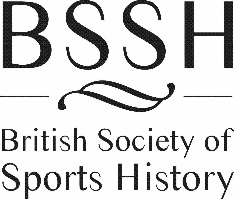 APPLICATION FORMGRANT FUNDING FOR CONFERENCE PANELCONFERENCE/EVENT NAME:LOCATION:DATES:PARTICIPANTS’ NAMES (AND AFFILIATIONS, IF ANY):PANEL TITLE/THEME (INCLUDE GROUP ABSTRACT IF REQUESTED BY ORGANISERS):FUNDS REQUESTED (UP TO A MAXIMUM OF £500 FOR UK-BASED CONFERENCE, £750 FOR EUROPEAN CONFERENCES, AND £1,000 FOR CONFERENCES OUTWITH EUROPE):(Please provide a full breakdown of funds requested. This can include the conference fee, travel to conference and/or accommodation costs. Please note that receipts for all funds may be requested if funding is awarded.)HAVE ANY PANEL MEMBERS APPLIED FOR ANY OTHER SOURCES OF FUNDING?Yes   ❏No    ❏If yes, please give details:HOW WILL THIS PANEL PROMOTE THE ADVANCEMENT OF RESEARCH/STUDY ON THE FIELD OF BRITISH SPORTS HISTORY?IN ORDER TO RECEIVE FUNDING FROM THE BSSH, IT IS CRUCIAL THAT PANEL MEMBERS PROMOTE THE SOCIETY AND ITS WORK. WITH RESPECT TO THE EVENT DISCUSSED ABOVE, HOW DO PANEL MEMBERS INTEND TO DO THIS – BEFORE, DURING, AND AFTER THE EVENT?NAME OF FIRST PARTICIPANT:INSTITUTIONAL AFFILIATION (if any):POSITION (postgraduate student, post-doc, lecturer, etc):PAPER TITLE:PAPER ABSTRACT (up to 300 words):**NAME OF SECOND PARTICIPANT:INSTITUTIONAL AFFILIATION (if any):POSITION (postgraduate student, post-doc, lecturer, etc):PAPER TITLE:PAPER ABSTRACT (up to 300 words):**NAME OF THIRD PARTICIPANT:INSTITUTIONAL AFFILIATION (if any):POSITION (postgraduate student, post-doc, lecturer, etc):PAPER TITLE:PAPER ABSTRACT (up to 300 words):